                                                                             УКРАЇНА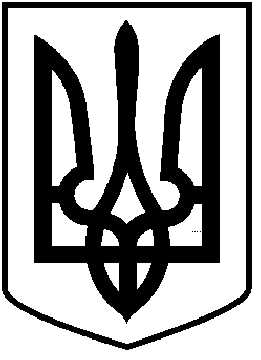                                    ЧОРТКІВСЬКА  МІСЬКА  РАДАДВАНАДЦЯТА СЕСІЯ СЬОМОГО СКЛИКАННЯ                                                      РІШЕННЯ                 від 13  жовтня 2016 року                                                         № 360м. ЧортківПро внесення змін до рішення міської ради № 74від 05.01.2016 року «Про затвердження Програмипроведення культурно-мистецьких заходів в м. Чорткові на 2016 рік»        Керуючись пунктом 22 частини 1 статті 26 Закону України «Про місцеве самоврядування в Україні», міська рада        ВИРІШИЛА: 1.Внести зміни до Програми проведення культурно-мистецьких заходів в м. Чорткові  на 2016 рік (згідно додатку).2.Фінансовому управлінню міської ради забезпечити фінансування Програми в межах коштів, передбачених бюджетом міста.3.Копію рішення направити у фінансове управління  та централізовану бухгалтерію відділу культури, туризму, національностей та релігії міської ради.4.Контроль за виконанням даного рішення покласти на постійну депутатську комісію з гуманітарних питань та соціального захисту громадян міської ради.Міський голова                                                           Володимир ШМАТЬКО